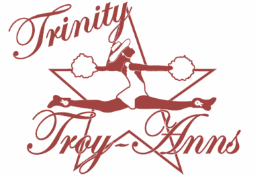 PLEASE SUPPORT THETRINITY TROY-ANN DRILL TEAMWith your donation you will receive a donation letter for tax purposes and …Donation Levels:PLATINUM  ($500)Sponsor’s name will be announced at half time at all football gamesSponsor’s will receive an 8X10 framed acknowledgement and team photoAll Gold, Silver, Bronze and Copper recognitions as well.GOLD  ($300)Sponsor’s Name will run on the Pennington Field Electronic Sign @ Trinity Home Football Games.Sponsor's name will be listed on the Dance Clinic ShirtsAll Silver, Bronze and Copper recognitions as well.SILVER  ($150)Sponsor's name will be listed on the Troy-Ann Sponsor banner, that is at every football game All Bronze and Copper recognitions as well.BRONZE ($100)Personalized 4X6 thank you card from the Troy-Anns All Copper recognitions as well.COPPER ($50)Sponsor's Name listed in Trinity Dance Department Spring Show Program.Sponsor's Name and Logo on the Troy-Ann website.Sponsorship Sign to display and show your support of the Trinity Troy-Anns to the Community (These will be delivered by September.)*****PLEASE MAKE CHECK PAYABLE TO TRINITY TROY-ANNS BOOSTER CLUB****